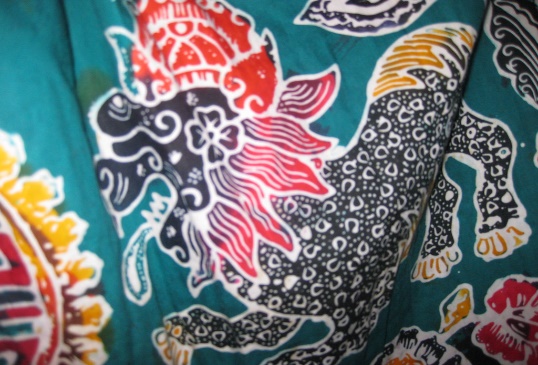 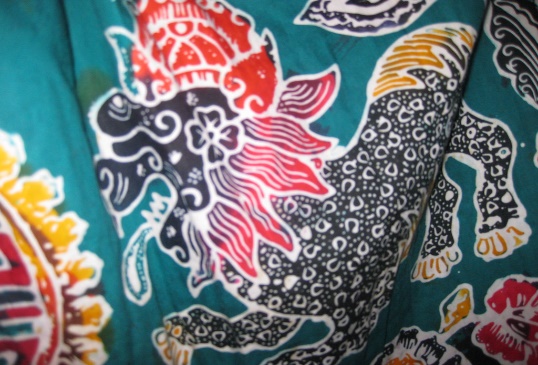 What is this technique called?How can patterns be created using this technique?What skills do you need for this technique:1.2.3.4.List the resources (using technical names where appropriate) needed to produce this artwork:1.2.3.4.5.6.7.Explain, in order, 5 steps to make this artwork (the first one has been done for you):Heat up the wax in the wax burner, ensuring it is hot enough to pour.Describe how you could change the texture of the artwork: